化学学院党委陈相光书记开讲思政第一课为深入学习贯彻习近平总书记在“不忘初心，牢记使命”主题教育工作会议上的讲话精神，贯彻落实中共中央办公厅、国务院办公厅《关于深化新时代学校思想政治理论课改革创新的若干意见》精神，10月15日晚，化学学院党委书记陈相光教授走进2020级新生课堂，讲授题为“在大学成就最好的自己——生命的宽度、高度、长度源于教育”的思政第一课，鼓励学生们不忘初心，牢记使命，发扬艰苦奋斗精神，为国家的发展与建设贡献一份力量。陈相光书记以《中国青年报》中一则《“严进严出”应成为大学教育新常态》为切入点，从五个角度——“为什么要上大学”、“为什么能上大学”、“我为谁上大学”、“怎样才能顺利上大学”、“上大学为什么需要目标”为学生们分享“怎样成就最好的自己”的方法。追问意义：为什么要上大学？陈相光书记指出，上大学可以接受良好的教育，在获得丰富的精神世界的同时，也开启了物质世界的富饶的大门。另外在大学期间也能获得很多方面的改变与发展，例如能够强身健体，成长心智，并深入探讨学习的功能与价值。懂得感恩与回馈：为什么能上大学？陈相光书记结合自身成长经历提到，首先我们应该要感恩父母无私的奉献和亲朋戚友的支持，是他们一直激励着我们。其次，国家给大学生更多的机遇和更好的资助政策，当代青年应当学会紧跟时代潮流，抓住机遇，成就自己，才能回报社会的关注，回报祖国的厚望。激发学习内动力：我为谁上大学？陈相光书记要求学生们学会把握个人与社会的关系，做到把个人价值和社会价值统一起来。其次从自我、人我、物我阐述了完整的“我”的结构，给以同学们巨大的哲学上的启发，让同学们明确了为谁上大学这个问题。克服适应障碍：怎样才能顺利上大学？陈相光书记从教育方式、管理模式、学习行为和内容、阶段目标等方面详细地阐述了大学与中学的区别，并提醒同学们要珍惜过去的经验，针对大学与中学的不同之处学会将经验进行移植和提升，学会扬弃。同时他认为在大学生活中同学们要主动建构新的学习、工作和生活方式。从过去的他律走向自律，他育走向自育等。他还提到同学们要培养好的思维习惯、学习习惯、行为习惯、生活习惯，把阅读作为第一要素，把提出问题当做金钥匙。消解随机发展的危机：上大学为什么需要目标？陈相光书记提出同学们要树立自己的目标，成为一个全面发展的优秀人才，为此提出人才培养与发展的总体思路：重德强智、扬文走心、安身立命。从知识、素养和能力方面三维一体的方面提升自己，相信只要努力就能达到自己的目标。陈相光书记最后就中美形式，阐述大国角逐实际上比拼的是高端人才，要想不被人在关键技术上卡脖子那就要培养自己的高端人才。为了实现伟大复兴的中国梦，同学们责任重大。他希望同学们能够不忘初心、牢记使命，秉承校训，为中华民族的伟大复兴梦做出自己的贡献。上课时，同学们聚精会神，课后，同学们纷纷表示，陈相光书记的一席课加深了他们对于“使命和担当”的理解，也坚定了他们自身梦想的方向，他们会谨记陈书记的话，谨记自身的使命和担当，时刻努力着成为一名高端人才，为中华民族的伟大复兴出一份力。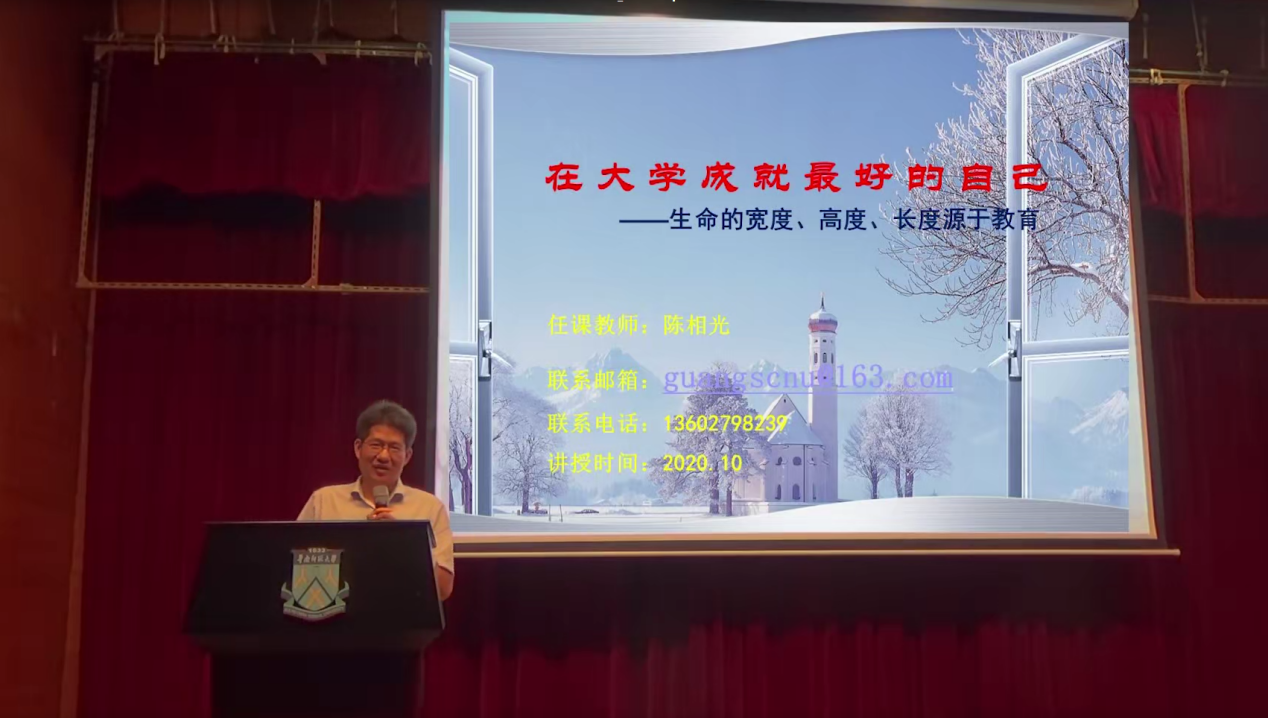 通讯员：李昌盛审稿人：张舒瑜通讯单位：共青团华南师范大学委员会2020年10月21日